Milí donátoři a přátelé fondu PULS!Pokud ve vaší domácnosti používáte platby inkasem prostřednictvím služeb SIPO, můžete je  využít i pro zasílání vašich darů. Stačí udělat následující kroky:Vyplňte a podepište níže uvedený formulář.Zašlete  ho oskenovaný na puls@dieceze.cz nebo poštou na adresu  Fond PULS, Petrov 5 Brno 601 43.S tímto  formulářem Vašeho souhlasu již vše ostatní zařídíme.  Děkujeme za  Vaši ochotu pravidelně darovat. V případě jakýchkoliv dotazů nás kontaktujte na tel. 533 033 344						Pavel Kafka, správce Fondu Svolení k inkasní platbě prostřednictvím SIPODávám souhlas brněnskému biskupství (IČ 00445142), aby z níže uvedeného čísla SIPO inkasovalo uvedenou částku jako dar určený do Fondu na podporu kněží a pastorace brněnské diecéze (PULS). Jméno a příjmení: ……………………………………………………………………………………………….  Adresa a PSČ: ………………………………………………………………………………………………………(E-mail: …………………………………………………………………………Telefon …………………………) Dárcovské číslo (pokud jste registrován jako donátor)…………………………………………….Spojovací číslo SIPO (najdete na dokladu SIPO v okénku s číslem 2)…………………………..Chci přispívat měsíčně (zatrhněte, příp. doplňte jinou částku)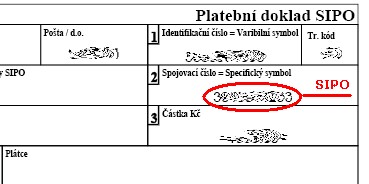  50 Kč    100 Kč   200 Kč   jiná částka  …….. Kč   V ……………………………….… dne ……………………………Podpis …………………………….. 